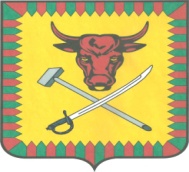 ИЗБИРАТЕЛЬНАЯ КОМИССИЯ МУНИЦИПАЛЬНОГО РАЙОНА «ЧИТИНСКИЙ РАЙОН»ПОСТАНОВЛЕНИЕ«02 августа» 2018 года                                                                                  №180О регистрации Конусикова Олега Владимировича выдвинутого в порядке самовыдвижения кандидатом на выборах депутатов  Совета муниципального района «Читинский район» по одномандатному избирательному округу Атамановскому Восточному №4Сведения в соответствии с частями 5 и 8 статьи 42 Закона Забайкальского края «О муниципальных выборах в Забайкальском крае» кандидатом представлены.Для регистрации Конусикова Олега Владимировича в избирательную комиссию муниципального района «Читинский район» представлены:– подписи избирателей на 4 (четырех) подписных листах, содержащих 22 (двадцать две) подписи избирателей;– протокол об итогах сбора подписей (прилагается);– первый финансовый отчет кандидата.Проверив соответствие порядка выдвижения Конусикова Олега Владимировича, выдвинутого в порядке самовыдвижения по одномандатному избирательному округу Атамановскому Восточному №4 требованиям Федерального Закона «Об основных гарантиях избирательных прав и права на участие в референдуме граждан Российской Федерации», Закона Забайкальского края «О муниципальных выборах в Забайкальском крае», избирательная комиссия Конусикова Олега Владимировича на выборах депутатов Совета муниципального района «Читинский район», установила следующее.Документы, представленные Конусиковым Олегом Владимировичем в избирательную комиссию муниципального района «Читинский район», для регистрации кандидатом в депутаты Совета муниципального района «Читинский район», и порядок выдвижения кандидата соответствуют требованиям указанного Федерального закона и Закона Забайкальского края «О муниципальных выборах в Забайкальском крае». Избирательная комиссия муниципального района «Читинский район» на основании части 2 статьи 49 Закона Забайкальского края «О муниципальных выборах в Забайкальском крае» направила в соответствующие органы представления о проверке достоверности сведений, представленных о себе кандидатом при выдвижении. Информации о том, что сведения, представленные кандидатом в соответствии с пунктом 31 статьи 33 Федерального закона «Об основных гарантиях избирательных прав и права на участие в референдуме граждан Российской Федерации» и по форме, предусмотренной Указом Президента Российской Федерации от 06.06.2013 г. № 546, являются недостоверными и (или) неполными, в избирательную комиссию не поступало.В соответствии с постановлением избирательной комиссии «О количестве подписей избирателей, собираемых в поддержку выдвижения (самовыдвижения) кандидата, необходимом для регистрации кандидата на выборах депутатов Совета муниципального района «Читинский район» от 21 июня 2018г. №7 минимальное число подписей, необходимое для поддержки выдвижения и регистрации кандидата на выборах депутатов Совета  муниципального района «Читинский район» составляет 18 (восемнадцать) подписей, максимальное число подписей, которое может быть представлено кандидатом, 22 (двадцать две) подписи.Кандидатом Конусиковым Олегом Владимировичем в избирательную комиссию представлены подписные листы, содержащие 22 (двадцать две) подписей избирателей.Согласно результатам проверки подписей избирателей (копия итогового протокола прилагается), из 22 (двадцати двух) представленных кандидатом подписей недействительных или недостоверных подписей комиссией не выявлено.Таким образом, количество достоверных подписей, представленных кандидатом в поддержку своего выдвижения на выборы в депутаты Совета  муниципального района «Читинский район» составляет 22 (двадцать две) подписи избирателей, что является достаточным для регистрации Конусикова Олега Владимировича кандидата на выборах депутатов Совета муниципального района «Читинский район».С учетом вышеизложенного и в соответствии со статьями 42, 43, 46, 48-50 Закона Забайкальского края «О муниципальных выборах в Забайкальском крае»,  избирательная комиссия муниципального района «Читинский район»п о с т а н о в л я е т :1.Зарегистрировать Конусикова Олега Владимировича, 16 марта 1976 года рождения, управляющего отделением Центральный ГАУСО «Атамановский ДИПИ», проживающего по адресу: Забайкальский край, Читинский район пгт.Атамановка, выдвинутого в порядке самовыдвижения по одномандатному избирательному округу Атамановскому Восточному №4 кандидатом на выборах депутатов Совета муниципального района «Читинский район», дата регистрации – 2 августа 2018 года, время регистрации - 16 часов 35 минут.Выдать кандидату Конусикову Олегу Владимировичу удостоверение установленного образца.Включить сведения о кандидате Конусикове Олеге Владимировиче в текст избирательного бюллетеня для голосования и в информационный плакат о зарегистрированных кандидатах.Направить сведения о зарегистрированном кандидате Конусикове Олеге Владимировиче для опубликования в газету «Ингода».Направить настоящее постановление кандидату в депутаты Конусикову Олегу Владимировичу, и разместить на официальной странице избирательной комиссии муниципального района «Читинский район» в информационно-телекоммуникационной сети «Интернет».Сведения о кандидате Конусикове Олеге Владимировиче, предусмотренные частями 5, 8 статьи 42 Закона Забайкальского края «О муниципальных выборах в Забайкальском крае» прилагаются.Контроль за исполнением настоящего постановления возложить на заместителя председателя комиссии Звенигородскую О.В.Председатель избирательной комиссии                                  Павлова Л.П. Секретарь избирательной комиссии                                           Голобокова О.А.